Vocabulary: Advanced Circuits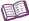 VocabularyCircuit breaker – an electrical switch that automatically flips when the current exceeds a certain limit, breaking the circuit.Equivalent resistance – the total effective resistance of all of the resistors in a circuit or a part of a circuit.In a series circuit, the equivalent resistance of the resistors is equal to the sum of the resistors:RTotal = R1 + R2 + R3 + … + RnIn a parallel circuit, the reciprocal of the equivalent resistance is equal to the sum of the reciprocals of each resistor in the circuit:Fuse – a safety device that melts when the current is too high, breaking the circuit.Most fuses consist of a thin strip of a low-resistance metal.Ohm’s law – an equation that relates voltage (V), resistance (R), and current (I): V = IRParallel circuit – a circuit that contains two or more branches.Series circuit – a circuit in which moving charges can only follow a single path.